FAW Lambing Flat Regional Branch    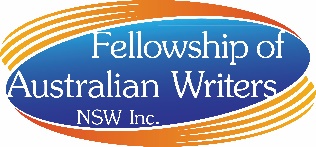 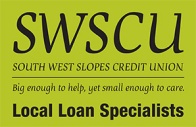                                                                              in conjunction with the 68th National Cherry Festival present the           South West Slopes Credit Union Writing Competition School Student Entry FormENTRIES CLOSE:   22 September, 2017(Free entry; one per category.  Open theme.  Please use separate entry forms for Short Story and Poetry Categories.)Name: (please print)...................................................................................................................................................Address:.......................................................................................................:..........................State..................PCode.........Phone (incl. area code):...................................................E-mail (please print)............................................................................Title....................................................................................................................................................................................                                                 Parent or Teacher Signature.......................................................................Writing Categories:         (tick school year box and category box)           TERMS & CONDITIONS OF ENTRY  Entries must be postmarked to Box 498, Young 2594, or emailed or collection arranged with LF FAW no later than 22nd September 2017.   Secondary School typed on A4 paper with double spacing. Primary School entries may be hand written. Judges may discard entries exceeding word or line limits. Entries to be author’s own work and not placed first or received a cash prize in any-other competition by our closing date. Copyright remains with the author. We reserve the right to publish once only or read at a National Cherry Festival function. Entries will not be returned. All prizes are awarded at the Judges’ discretion and are final. Highly Commended and Commended certificates may be awarded.  Competition results, with judges’ comments, will be announced and presented at the National Cherry Festival Saturday Dec 2nd, published on Facebook, and in the Young local press, and e-mailed to entrants who have provided an email address. Contacts: Ted Webber - 0459 707 728, Joan Dwyer 02 6382 2614  or e-mail: lambingflatbranchfaw@hotmail.comSponsored by South West Slopes Credit UnionJunior Primary School          Years 1-2-3Short Story  (word limit 200)1st prize  $20      2nd Prize  $10Poetry     ( limit  12 lines)1st Prize $20      2nd Prize $10Primary School                Years  4-5-6Short Story  (word limit 500)1st prize  $30      2nd Prize  $15Poetry     ( limit  12 lines)1st Prize $30      2nd Prize $15  Secondary SchoolYears  7-8-9               10-11-12Short Story  (word limit 1000)1st prize  $75      2nd Prize  $25Poetry     ( limit  12 lines)1st Prize $75      2nd Prize $25